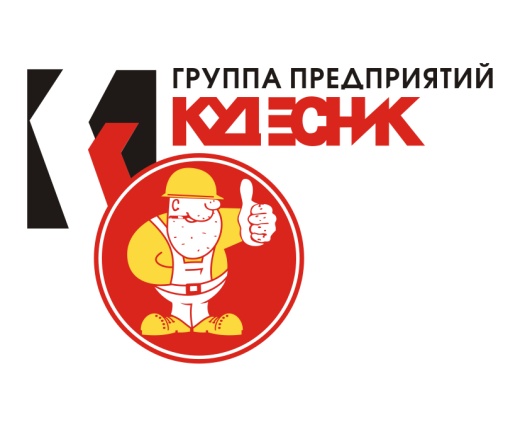 Ежемесячный отчет о ходе строительства  «Жилого дома по    ул. Светлогорская 11,15 в Кировском районе г. ПермиПо состоянию 11.01.2016  г.  на объекте выполнено:Черновые отделочные работы Штукатурка стен, цементно-песчаная стяжка полов, шпатлевание стен и перегородок, монтаж стартового профиля и закладных элементов натяжных потолков – 85 % Декоративная штукатурка  по утеплителю под «мокрый фасад» - 60% Чистовые отделочные работы:устройство откосов и подоконников – 90 %укладка керамической плитки в местах общего пользования – 80%установка дверей мест общего пользования – 100 % (без остекления и покраски)установка входных дверей в квартиры – 100 %Внутренние электротехнические работы:Прокладка сетей освещения  и силового кабеля электрических плит квартир – 100 % (без установки осветительных приборов и розеток)Заземление ванн – 100 %Сети освещения мест общего пользования, силовое электрооборудование –  20 %молниезащита по кровле и фасаду – 100 %Внутренние инженерные сети:В конце декабря объект подключен к теплоснабжению (в осях 1-2; 3-4) – ведутся работы по пусконаладке системы отопления. Чистовые отделочные работы начнутся после пусконаладки системы и просушки объекта. 4.1 Система отопления квартир – 100 % (оси 1-2, 3-4), 95 % (ось 5-6). 4.1. Система водоснабжения и водоотведения квартир (без установки приборов)  – 90 %5.  Монтаж лифтового оборудования – 85 % (ведутся пусконаладочные работы) 6.  Благоустройство территории:     8.1 Устройство щебеночной подготовки – 50 %     8.2. Устройство асфальтобетонного покрытия (первый слой) – 20 %     8.3. Устройство покрытий плиточных с установкой бордюров – 20 %7. Монтаж системы мусороудаления – 85 %8. Устройство навесного вентилируемого фасада 100 % (без входных групп в подвал).11. Устройство вентиляции:     11.1  автоматизация системы дымоудаления, приточной вентиляции  – 65 % 12. Наружные сети:     12.1  строительство кабельной линии к объекту – 80 %     12.2  строительство  участков наружных сетей водоснабжения и водоотведения -  98% (этап получения разрешения на врезку в центральную сеть водоснабжения).      12.3  Наружное освещение 35%13. Автоматика пожаротушения  - 40 %. 14. Устройство входных групп и крылец – 55 %